Уважаемые предприниматели! В 2016 году Федеральной службой государственной статистики проводится сплошное статистическое наблюдение за деятельностью субъектов малого и среднего бизнеса.С 1 ноября по 31 декабря 2015 года Архангельскстат проведет обход мест массовой регистрации малого предпринимательства - бизнес-центры, торговые комплексы с целью уточнения фактических адресов респондентов и передачи им статистического инструментария (бланки, инструкции).По результатам обследования планируется получить полномасштабное исследование уровня развития малого и среднего предпринимательства в России, которое станет отправной точкой для реализации системных мер по развитию малого и среднего бизнесаАктивное участие бизнес-сообщества в Сплошном наблюдении – это возможность внести свой вклад в формирование государственной политики по поддержке предпринимательства.С подробностями предстоящего мероприятия предлагаем ознакомиться на сайте Архангельскстата http://arhangelskstat.gks.ru/wps/wcm/connect/rosstat_ts/arhangelskstat/ru/census_and_researching/researching/statistic_researching/Архангельскстат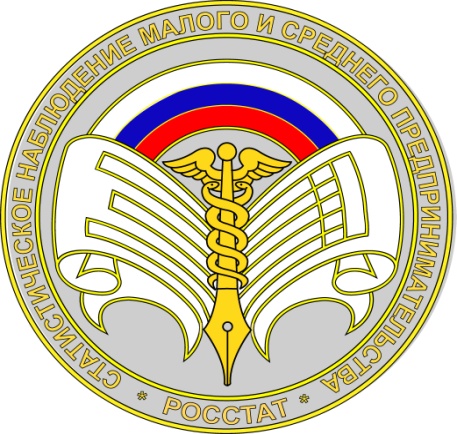 ПРЕСС-РЕЛИЗ